INDIAN INSTITUTE OF TECHNOLOGY INDORE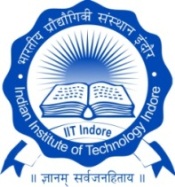 Form for Comprehensive Evaluation of Research Progress (CERP) Name of the Student ____________________________________________________Academic Program (PhD/MSc/MS(Research)/MTech/BTech+MTech): ____________________Roll No: __________________ Category of Admission (TA/FA/DF/SW/IS/CT): __________If FA, then Agency of Funding: _____________________________________________Discipline/ School/ Center:  _______________________________________________Date of Joining of the Program: ____________________________________________ Date of Registration to the Program: ________________________________________ Date of Confirmation (for PhD and Dual Degree programs): ___________________________Theme of Research work: _____________________________________________________________________________________________________________________Thesis Title (if finalized): _____________________________________________________________________________________________________________________________________________________________________________________________Duration of Present Review: From ___________________ to ____________________* Current CERP Date: ______________ Time: _______ Venue: __________________Whether SPGC approval was taken for delayed CERP presentation: Yes/No/Not Applicable (if yes, please attach a copy of approval)*For 1st CERP: The PSPC may opt to replace the seminar by an interview of the candidate to ascertain the progress in the coursework and in preliminary research work or literature review done for thesis. Details of previous CERP (earlier referred as RPS) presentedEvaluation and Recommendations of PSPC  (please use extra sheet, if required)(Detailed comments must be communicated directly to the concerned student also)Remarks/Recommendations/Observations by Convener, DPGC: (Signature with date)Remarks/Recommendations/Observations by the HOD (or HOSH)____________________________________________________________________Remarks/Recommendations/Observations by SPGC: (Signature with date)CERP No.Delivered onPerformance (to be filled by the Academic Office)CERP 1CERP 2CERP 3CERP 4CERP 5ItemEvaluation/Recommendations of PSPCQuality of work doneQuantity of work doneOverall progressRecommendation or not for continuation in the ProgramRecommendation or not for continuation of scholarshipRecommendation or not for enhancement of scholarship and date of enhancementCERP to be repeated, if yes then latest date of repeat  of CERP (if applicable)Details of Publications and Patents [attach separate sheet giving details of publications and patents signed by concerned student and his/her Thesis Supervisor(s)]Number of papers published in refereed journals:Number of papers published in refereed conference proceedings: Number of book chapters: Number of papers under review (journal + Conference):Details of patent(s) and/or application(s), if any:Expected month and year of completion of program (from date of joining)Other remarks /recommendations /observations by the PSPC members (please use extra sheet, if required)Remarks by Thesis supervisor(s)(please use extra sheet, if required)Name and signature of PSPC members with date and their Discipline name:Name and signature of thesis supervisor(s) with date: